Greensborough Historical Society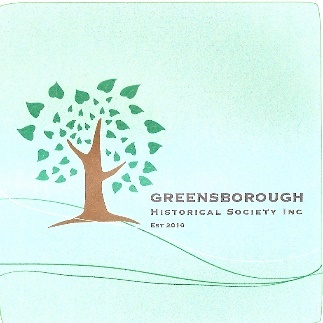 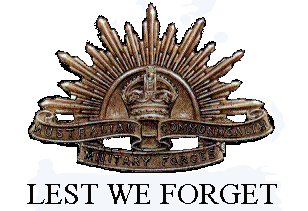 World War I Project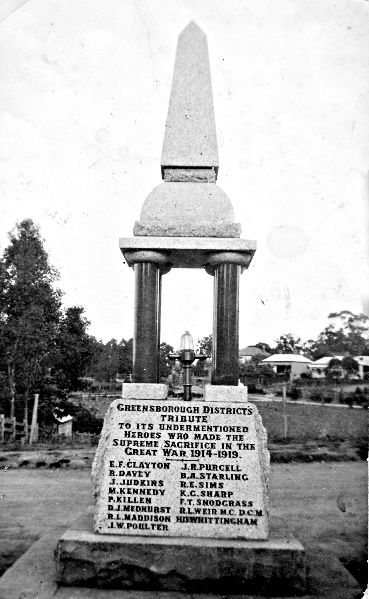 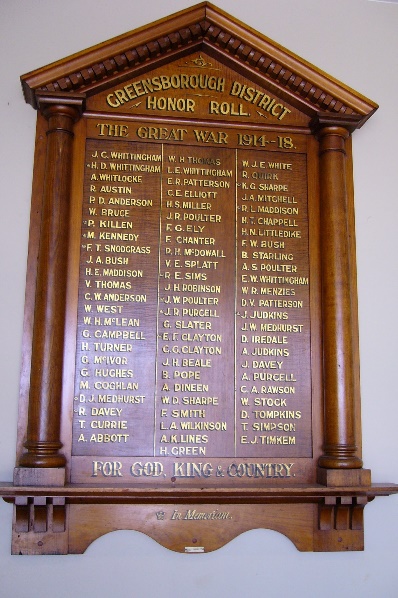 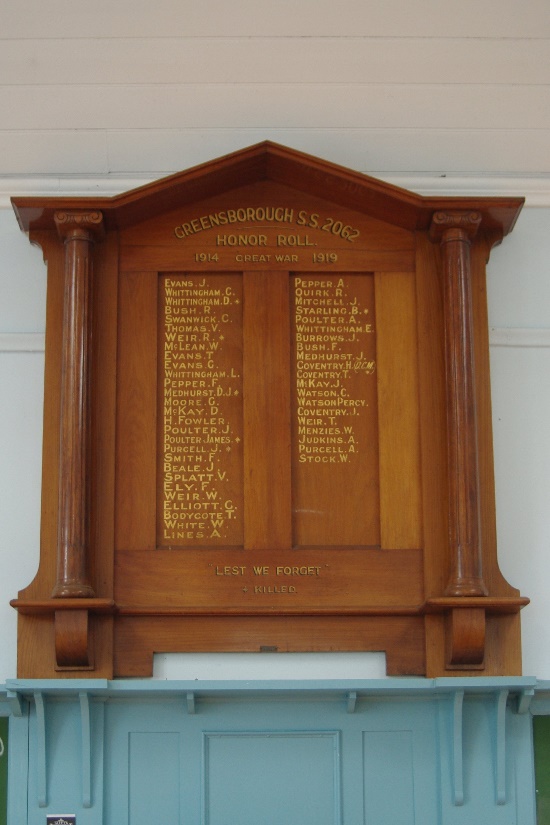 